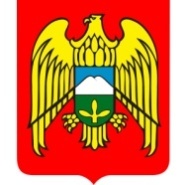 МЕСТНАЯ АДМИНИСТРАЦИЯ ГОРОДСКОГО ПОСЕЛЕНИЯ ЗАЛУКОКОАЖЕ ЗОЛЬСКОГО МУНИЦИПАЛЬНОГО РАЙОНА КАБАРДИНО-БАЛКАРСКОЙ РЕСПУБЛИКИ КЪЭБЭРДЕЙ-БАЛЪКЪЭР РЕСПУБЛИКЭМ И ДЗЭЛЫКЪУЭ МУНИЦИПАЛЬНЭ КУЕЙМ ЩЫЩ ДЗЭЛЫКЪУЭКЪУАЖЭ  КЪАЛЭ ЖЫЛАГЪУЭМ И  ЩIЫПIЭ АДМИНИСТРАЦЭКЪАБАРТЫ-МАЛКЪАР РЕСПУБЛИКАНЫ ЗОЛЬСК МУНИЦИПАЛЬНЫЙ  РАЙОНУНУ ЗАЛУКОКОАЖЕ ШАХАР ПОСЕЛЕНИЯСЫНЫ ЖЕР-ЖЕРЛИ АДМИНИСТРАЦИЯНЫ БАШЧЫСЫ  361700,  Кабардино – Балкарская  Республика, Зольский район  п.Залукокоаже, ул. Калмыкова, 20                                                                                                                                  тел (86637) 4-15-62;  (86637) факс 4-11-88;         Zalukokoage @ kbr.ru                                                                                                                                                                                 02. 02. 2023.                                           ПОСТАНОВЛЕНИЕ  № 47                                                                                              УНАФЭ  № 47                                                                                              БЕГИМ  № 47         Об утверждении Положения о порядке сообщения представителю нанимателя (работодателю) лицами, замещающими муниципальные должности, муниципальными служащими местной администрации городского поселения Залукокоаже о возникновении личной заинтересованности при исполнении должностных обязанностей, которая приводит или может привести к конфликту интересов            В соответствии с Федеральными законами от 02 марта 2007 года              № 25-ФЗ «О муниципальной службе в Российской Федерации», от 25 декабря 2008 г. №  273-ФЗ «О противодействии   коррупции, в целях предупреждения и пресечения коррупционных правонарушений; Указом Президента Российской Федерации от 22.12.2015года № 650 «О порядке сообщения лицами, замещающими отдельные государственные должности Российской Федерации, должности федеральной государственной службы, и иными лицами о возникновении личной заинтересованности при исполнении должностных обязанностей, которая приводит или может привести к конфликту интересов, и о внесении изменений в некоторые акты Президента Российской Федерации», Указом   Президента   Российской   Федерации   от  25. 04. 2022  года  № 232      "О государственной информационной системе в области противодействия коррупции "Посейдон" и внесении изменений в некоторые акты Президента Российской Федерации", руководствуясь Уставом городского поселения Залукокоаже, местная администрация городского поселения Залукокоаже Зольского муниципального района  Кабардино - Балкарской Республики                 п о с т а н о в л я е т : 1. Утвердить Положение о порядке сообщения представителю нанимателя (работодателю) лицами, замещающими муниципальные должности, муниципальными служащими местной администрации городского поселения Залукокоаже о возникновении личной заинтересованности при исполнении должностных обязанностей, которая приводит или может привести к конфликту интересов  согласно приложению к настоящему постановлению.2. Обнародовать данное постановление в соответствии с  Порядком опубликования (обнародования) муниципальных правовых актов органов местного самоуправления городского поселения Залукокоаже Зольского муниципального района КБР, утвержденного Решением Совета местного самоуправления городского поселения Залукокоаже от   22 марта  2019 года              № 28/3-6.3. Главному специалисту отдела по социальным и общим вопросам, молодежной политике и спорту Машуковой М.З. ознакомить с настоящим постановлением муниципальных служащих местной администрации городского поселения Залукокоаже. 4. Считать утратившим силу Постановление Главы местной администрации городского поселения Залукокоаже Зольского муниципального района  Кабардино – Балкарской Республики от 04.05.2016 года № 176  об утверждении «Положения о порядке сообщения представителю нанимателя (работодателю) лицами, замещающими муниципальные должности, муниципальными служащими местной администрации городского поселения Залукокоаже о возникновении личной заинтересованности при исполнении должностных обязанностей, которая приводит или может привести к конфликту интересов».5.  Настоящее постановление вступает в силу со дня его опубликования.6. Контроль за исполнением настоящего постановления оставляю за собой. Глава местной администрации городского поселения Залукокоаже                                        А.Ю. Котов1. Местная администрация г.п. Залукокоаже   - 2 экз.2. Машуковой  М.З.                                             - 1 экз.                                        ПриложениеУтверждено
постановлением местной администрации
городского поселения Залукокоаже
от «02» февраля 2023 года № 47                                                  Положениео порядке сообщения представителю нанимателя (работодателю) лицами, замещающими муниципальные должности, муниципальными служащими местной администрации городского поселения Залукокоаже о возникновении личной заинтересованности при исполнении должностных обязанностей, которая приводит или может привести к конфликту интересов                                            1. Общие положения1.  Настоящее Положение о порядке сообщения представителю нанимателя (работодателю) лицами, замещающими муниципальные должности, муниципальными служащими местной администрации городского поселения Залукокоаже о возникновении личной заинтересованности при исполнении должностных обязанностей, которая приводит или может привести к конфликту интересов  (далее - Положение), устанавливает процедуру сообщения представителю нанимателя (работодателю) о фактах возникновения личной заинтересованности при исполнении должностных обязанностей, которая приводит или может привести к конфликту интересов лицами, замещающими муниципальные должности муниципального образования, муниципальными служащими местной администрации городского поселения Залукокоаже   (далее - лицами, замещающими муниципальные должности, муниципальными служащими), регистрации таких сообщений и организации проверки содержащихся в них сведений.2. Лицо, замещающее муниципальную должность, муниципальный служащий обязан сообщить представителю нанимателя ( работодателю) обо всех случаях возникновения личной заинтересованности, которая приводит или может привести к конфликту интересов в течение 2 рабочих дней с момента,  когда ему стало известно о ее возникновении.3. В случае нахождения лица, замещающего муниципальную должность, муниципального служащего в командировке, отпуске, вне места работы по иным основаниям, установленным законодательством Российской Федерации, лицо, замещающее муниципальную должность, муниципальный служащий обязан сообщить представителю нанимателя (работодателю), незамедлительно (в течение одного рабочего дня) с момента прибытия.4. Невыполнение лицом, замещающим муниципальную должность, муниципальным служащим служебной обязанности, предусмотренной пунктом 2 настоящей статьи, является правонарушением, влекущим его увольнение с муниципальной службы либо привлечение его к иным видам ответственности в соответствии с законодательством Российской Федерации.5. Для целей настоящего Положения используется понятие « личная заинтересованность», установленное  частью 2 статьи 10 Федерального закона от 25 декабря 2008 года № 273-ФЗ «О противодействии коррупции».6. Для целей настоящего Положения используется понятие « конфликт интересов», установленное  частью 1 статьи 10 Федерального закона от 25 декабря 2008 года № 273-ФЗ «О противодействии коррупции».2. Процедура сообщения представителю нанимателя (работодателю) о случаях возникновения личной заинтересованности при исполнении должностных обязанностей, которая приводит или может привести к конфликту интересов1. Сообщение лицом, замещающим муниципальную должность, муниципальным служащим представителю нанимателя (работодателю) обо всех случаях возникновения личной заинтересованности при исполнении должностных обязанностей, которая приводит или может привести к конфликту интересов (далее - Уведомление), составляется в письменной форме, согласно приложению № 1 к настоящему Положению, и передается специалисту ответственному за кадровую работу или должностному лицу, ответственному за профилактику коррупционных и иных правонарушений органа местного самоуправления (далее - уполномоченный орган)2. Уведомление  должно содержать следующие сведения:1) фамилия, имя, отчество, должность и контактный телефон лица, замещающего муниципальную должность, муниципального служащего, направившего Уведомление;2) описание личной заинтересованности, которая приводит или может привести к возникновению конфликта интересов;3) описание должностных обязанностей, на исполнение которых может негативно повлиять либо негативно влияет личная заинтересованность.3. К Уведомлению прилагаются все имеющиеся материалы, подтверждающие обстоятельства сообщения о возникновении личной заинтересованности, которая приводит или может привести к возникновению конфликта интересов, а также иные документы, имеющие отношение к обстоятельствам сообщения.4. Организация приема и регистрации Уведомлений осуществляется ответственным за кадровую работу специалистом или должностным лицом, ответственным за профилактику коррупционных и иных правонарушений органа местного самоуправления.5. Уполномоченный орган в течение одного рабочего дня производит регистрацию в журнале регистрации Уведомлений о возникновении личной заинтересованности, которая приводит или может привести к возникновению конфликта интересов (далее - журнал), по форме, в соответствии с приложением № 2 к настоящему Положению.6. Листы журнала прошиваются и нумеруются. Запись об их количестве заверяется подписью представителя нанимателя (работодателя) и оттиском печати местной администрации городского поселения Залукокоаже. Запрещается отражать в журнале сведения о частной жизни лица, замещающего муниципальную должность, муниципального служащего, передавшего или направившего уведомление, а также сведения, составляющие его личную или семейную тайну.7. Отказ в регистрации уведомления не допускается. Лицо, замещающее муниципальную должность, муниципальный служащий вправе получить отметку уполномоченного органа о дате и времени регистрации уведомления на копии или втором экземпляре сообщения.8. О поступившем уведомлении уполномоченный орган информирует представителя нанимателя (работодателя) в день регистрации сообщения.     3. Организация проверки сведений, содержащихся в уведомлении 1. Поступившее представителю нанимателя (работодателю) уведомление  является основанием для проведения проверки и принятия мер по предотвращению или урегулированию конфликта интересов.2. Проверка осуществляется уполномоченным органом.3. Уполномоченный орган проводит проверку:1) надлежащего исполнения лицом, замещающим муниципальную должность, муниципальным служащим требований статьи 11 Федерального закона от 25.12.2008 N 273-ФЗ "О противодействии коррупции";2) причин и условий, способствующих возникновению личной заинтересованности, которая приводит или может привести к возникновению конфликта интересов лица, замещающего муниципальную должность, муниципального служащего.4. Проверка проводится в течение 3 рабочих дней с даты принятия решения о ее проведении.5. При осуществлении проверки уполномоченный орган имеет право:1) получать от лица, замещающего муниципальную должность, муниципального служащего и иных лиц, имеющих отношение к фактам, содержащимся в сообщении, объяснения по существу поданного сообщения и иные материалы, имеющие отношение к обстоятельствам возникновения личной заинтересованности, которая приводит или может привести к возникновению конфликта интересов лица, замещающего муниципальную должность, муниципального служащего;2) направлять запросы в органы прокуратуры Российской Федерации, иные территориальные органы федеральных государственных органов, органы местного самоуправления, на предприятия, в учреждения, организации и общественные объединения, а также использовать государственную информационную систему в области противодействия коррупции «Посейдон», в том числе для направления запросов.6. Участники проведения проверки не вправе разглашать сведения, ставшие им известными в ходе проверки. Разглашение сведений, полученных в результате проведения проверки, влечет за собой ответственность, предусмотренную законодательством Российской Федерации.7. По результатам проверки уполномоченным органом руководителю органа местного самоуправления представляется письменное заключение, в котором содержатся:1) сведения, подтверждающие или опровергающие факт личной заинтересованности, которая приводит или может привести к возникновению конфликта интересов лица, замещающего муниципальную должность, муниципального служащего;2) анализ причин и условий, способствующих возникновению личной заинтересованности при исполнении должностных обязанностей, которая приводит или может привести к конфликту интересов лица, замещающего муниципальную должность, муниципального служащего;3) перечень конкретных мероприятий, которые необходимо провести для устранения выявленных причин и условий, способствующих возникновению личной заинтересованности при исполнении должностных обязанностей, которая приводит или может привести к конфликту интересов лица, замещающего муниципальную должность, муниципального служащего.8. В течение 1 рабочего дня после окончания проверки уполномоченный орган обязан ознакомить лицо, замещающего муниципальную должность, муниципального служащего с результатами проверки с соблюдением законодательства Российской Федерации о государственной тайне.При невозможности ознакомления лица, замещающего муниципальную должность, муниципального служащего, в связи с его отсутствием на рабочем месте с результатами проверки в срок, указанный в абзаце первом настоящего пункта, уполномоченный орган обязан ознакомить лицо, замещающее муниципальную должность, муниципального служащего с результатами проверки в течение 1 рабочего дня с даты его выхода на работу.9. По результатам рассмотрения заключения, предусмотренного пунктом 7 настоящей статьи,  представителем нанимателя (работодателем) принимается решение о передаче материалов проверки в Комиссию по соблюдению требований к служебному поведению и урегулированию конфликта интересов.                                   Приложение № 1к Положению «О порядке сообщения представителю нанимателя (работодателю) лицами, замещающими муниципальные должности, муниципальными служащими местной администрации городского поселения Залукокоаже о возникновении личной заинтересованности при исполнении должностных обязанностей, которая приводит или может привести к конфликту интересов»                                                                       представителю нанимателя (работодателю)                                                    от ___________________________________                                                                    (Ф.И.О., замещаемая должность)___________________________        (отметка об ознакомлении)                                                  УВЕДОМЛЕНИЕо  возникновении  личной  заинтересованности  при исполнении  должностных  обязанностей , которая  приводит или может привести к конфликту интересов Сообщаю о возникновении у меня личной заинтересованности при исполнении должностных обязанностей, которая приводит или может привести к конфликту интересов    (нужное подчеркнуть). Обстоятельства, являющиеся основанием возникновения личной заинтересованности:__________________________________________________________________Должностные обязанности, на исполнение которых влияет или может повлиять личная заинтересованность: __________________________________________________________________Предлагаемые меры по предотвращению или урегулированию конфликта интересов:__________________________________________________________________Намереваюсь (не намереваюсь) лично присутствовать на заседании Комиссии по соблюдению требований к служебному поведению муниципальных служащих местной администрации городского  поселения Залукокоаже и урегулированию конфликта интересов при рассмотрении настоящего уведомления__  _________ 20__     _________________________       ___________________                                           (подпись лица, направившего уведомление)                            (расшифровка подписи)       Приложение № 2      к  Положению « О порядке сообщения представителю нанимателя (работодателю) лицами, замещающими муниципальные должности, муниципальными служащими местной администрации городского поселения Залукокоаже о возникновении личной заинтересованности при исполнении должностных обязанностей, которая приводит или может привести к конфликту интересов»                                                                                                                   ФОРМА ЖУРНАЛАЖУРНАЛучёта уведомлений представленных лицами, замещающими муниципальные должности, муниципальными служащими о фактах возникновения личной заинтересованности при исполнении должностных обязанностей, которая может привести к конфликту интересов                                      ЛИСТ ОЗНАКОМЛЕНИЯ    с постановлением главы местной администрации г.п. Залукокоаже                                          от  02 февраля  2023 года № 47  «Об утверждении Положения о порядке сообщения представителю нанимателя (работодателю) лицами, замещающими муниципальные должности, муниципальными служащими местной администрации городского поселения Залукокоаже о возникновении личной заинтересованности при исполнении должностных обязанностей, которая приводит или может привести к конфликту интересов№ п/п      Дата регистрации уведомленияФ.И.О. должность лица, замещающего муниципальную должность, муниципального служащего, представившего уведомлениеПодпись лица, замещающего муниципальную должность, муниципального служащего, представившего уведомлениеФ.И.О. лица, зарегистрировавшего уведомление     Подпись лица,                зарегистрировавшего уведомление123456№ п/пФ.И.О.ДолжностьДатаПодпись1Шерметова  М.А.Заместитель главы, начальник отдела2Камергоев  С.Р.Заместитель главы3Псанукова  М.Д.Начальник отдела4Кушхова  А.М.Начальник отдела5Аброкова  А.Р.Начальник ВУС6Хашкулов  Т.Х.Главный специалист7Машукова  М.З.Главный  специалист8Коков  А.А.Главный  специалист9Маргушев  Н.М.Главный специалист10Бженикова  А.А.Главный специалист11Жирикова  З.Т.Ведущий специалист